Plán komunitného centra BonumUlica Fraňa Kráľa 14Mesto SvitSpracovali:Odborná garantka KC: Mgr. Alena ŠtrauchováKomunitná pracovníčka KC: Mgr. Lenka Kalinayová  Odborná pracovníčka KC: Bc. Jozefína PokornáPracovníčka KC: Odborná konzultácia:Titul, meno, priezvisko: Mgr. Miroslav Pollák 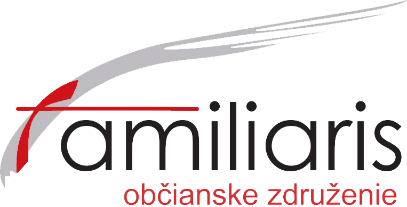 Február 2022ObsahHistória lokality ..............................................................................................................3SWOT analýza KC..............................................................................................4Mapovanie potrieb .........................................................................................................4Výsledky Mapovania potrieb .........................................................................................5Demografia .........................................................................................................8Fyzická infraštruktúra .........................................................................................8Inštitúcie .............................................................................................................9Neformálna sociálna štruktúra ...........................................................................9Informácie o životnom štýle .............................................................................10 Potreby, problémy, sny .....................................................................................10Ciele a úlohy komunitného centra ....................................................................11Akčný plán ...................................................................................................................12Monitorovanie plnenia cieľov ..........................................................................13Záver ............................................................................................................................14Použitá literatúra ..........................................................................................................15História lokalityMesto Svit je jedno z najmladších slovenských miest, ktoré vzniklo v roku 1934 vďaka firme „Baťa“ zo Zlína. Hlavný podiel na rozvoji mesta mali a aj v súčasnosti majú firmy Chemosvit, a.s., Tatrasvit, a.s. a Výskumný ústav chemických vlákien, a.s. Vďaka prírode a okolitým národným parkom sa do popredia dostáva rozvoj cestovného ruchu. V meste sa nachádza aj športová hala, krytá plaváreň s rehabilitačným strediskom, tenisové kurty, kolkáreň, viacúčelový štadión a dve hokejbalové ihriská, ktoré v zimnom období slúžia ako verejné klziská. Mesto je svojou rozlohou katastrálneho územia ( 4,5 km2 ) najmenším mestom na Slovensku. Komunitné centrum Bonum vzniklo za účelom rozširovania a skvalitňovania sociálnych služieb v meste Svit prostredníctvom o. z. Familiaris. Poslaním KC je prostredníctvom poskytovania komplexných sociálnych a komunitných služieb prispievať k sociálnemu začleňovaniu osôb, vylúčených na individuálnej i lokálnej úrovni a hľadať vhodné formy a programy na riešenie zistených sociálnych problémov. Podporuje vzdelávanie a komunitné aktivity, pomáha tak k intervencii medzi majoritou a marginalizovanými skupinami a vytvára podmienky pre konsenzus a minimalizovanie predsudkov a netolerancie k iným ľuďom.Komunitné centrum Bonum je prevádzkované neverejným poskytovateľom sociálnych služieb, občianskym združením Familiaris. Je umiestnené v Zdravotnom stredisku na Ul. Fraňa Kráľa 14, vo Svite, na druhom poschodí. K dispozícii je spoločenská miestnosť, kancelária, šatňa, kuchynka so základným vybavením. Komunitné centrum je strategicky umiestnené v týchto priestoroch, z dôvodu poskytovania zázemia nízkoprahovej služby.SWOT analýza KC BonumMapovanie potrieb Mapovanie potrieb komunity bolo realizované v nasledovných fázach: Vstupné mapovanie potrieb komunityPoužité metódy: neštruktúrovaný rozhovor  2.  Na základe vstupného mapovania potrieb bol vypracovaný dotazník na zistenie potrieb komunity v rôznych oblastiach.    Použité metódy: rozsiahly dotazník s uzavretými a otvorenými otázkami, niektoré s možnosťou škálovania. 3. Dotazníkový prieskumPoužité metódy: štruktúrovaný rozhovor na základe vypracovaného dotazníka dopĺňaný aj neštruktúrovaným dialógom. 4. Spracovanie získaných údajov a tvorba dokumentu: mapovanie potrieb komunitymesta SvitCieľová skupina mapovania potrieb komunity - respondenti boli prevažne klienti komunitného centra, pričom mapovanie bolo zamerané na klientov z lokalít, kde je vyššia hustota obývania a bývanie vo viacgeneračných domoch.Výsledky mapovania potrieb komunity Mapovanie bolo realizované v mesiacoch júl až august. Dominovali tieto oblasti potrieb. Potreba doučovania detí. Rodičia vnímajú zníženie vedomostnej úrovne svojich detí z dôvodu nariadených opatrení dištančného vzdelávania v súvislosti s pandémiou COVID-19. Ako ďalšia najvýraznejšia potreba dominovalo zabezpečenie bývania. Vo väčšine domácnostiach sa nachádza viacero generácií. Treťou najčastejšou potrebou bola potreba zabezpečenia zamestnania. Komunita vníma prácu ako možnosť zvýšiť si svoju životnú úroveň. Ďalšou potrebou komunity bol záujem o zriadenie humanitárneho skladu a spájanie komunity cez zeleň.Pri vstupnom mapovaní potrieb komunity sme zachytili aj komunitné problémy v rámci jednotlivých lokalít a to:       Lokalita Hlavná – potreba riešenia opravy prístupovej cesty, prechod pre chodcov na hlavnej ceste medzi rodinnými domami a chodníkom smerujúcim od mesta Svit až do časti Podskalka. Lokalita Mierová – potreba riešenia nadmerného zdržiavania sa vody pri pretrvávajúcich dažďoch alebo pri intenzívnych búrkach. Do niektorých častí domov voda zateká až do pivničných priestorov. Obyvateľov tejto lokality vzniknutá situácia značne obmedzuje v užívaní pivničných priestorov ako aj záhrady. Lokalita Štúrova – potreba riešenia stromu v bezprostrednej blízkosti rodinného domu, ktorý komunita vníma ako potenciálne ohrozenie v prípade nepriaznivých poveternostných vplyvov, ale aj ako zdroj zanášania rín na strechách okolitých domov a tiež ako zdroj zvyšovania alergických reakcií u niektorých členov komunity v tejto lokalite. V rámci mapovania potrieb komunity bolo zrealizované aj mapovanie potrieb aj inštitúcii za účelom vytvorenia spolupráce. Zo strany škôl evidujeme potrebu spolupráce vo veci realizácie prednášok. Vytváranie podmienok na prípravu na vyučovanie a na účelné trávenie voľného času. Taktiež apelujú na intenzívnu podporu detí vo vzdelávaní, najmä so zameraním na pokračovanie štúdia na stredných školách. S mestom Svit je nastavená spolupráca najmä s terénnou sociálnou pracovníčkou. Mesto Svit zabezpečuje pre chod KC prenájom priestorov za symbolickú cenu a taktiež každoročnú dotáciu na nepravidelné  komunitné aktivity.Na základe získaných informácii zo vstupného mapovania potrieb komunity bolo realizované v mesiacoch september až október 2021 mapovanie potrieb komunity formou riadeného rozhovoru a to prostredníctvom spracovaného dotazníka zameraného na potreby komunity v nasledovných oblastiach: oblasť práce s deťmi V komunite na voľnú otázku o aké aktivity pre deti majú záujem jednoznačne dominuje potreba vzdelávania detí. Ďalej sa prejavuje potreba športových aktivít a hier. Na základe výstupov z mapovania potrieb komunity uvádzame potrebu rozšírenie KC pre staršie deti – mládež a to zriadením ďalšej miestnosti v KC. Komunita vo veľkej miere prejavuje záujem aj o zapájanie sa detí do súťaží. V rámci mapovania a dotazníkového prieskumu sa nám potvrdila skutočnosť, že deti nemajú v domácom prostredí dostatočne kvalitný priestor na prípravu na vyučovanie. oblasť zamestnanosti V komunite pretrváva potreba zabezpečenia zamestnania. Komunita vníma prácu ako možnosť zvýšiť si svoju životnú úroveň. V rámci stanovených otázok v tejto oblasti najviac dominuje potreba pomoci pri spísaní žiadosti do zamestnania a životopisu, príp. ďalšími písomnými náležitosťami. Komunita nedisponuje technickým vybavením na zabezpečenie týchto potrieb a taktiež ani dostatočnými zručnosťami. V prevažnej miere v komunite dominovala aj potreba pomoci pri vyhľadávaní pracovných ponúk, ďalej sa vyskytla aj potreba pomoci pri príprave na pracovný pohovor, v malej miere potreba sprievodu na pracovný pohovor. oblasť napĺňania potrieb – zabezpečovania zbierok V komunite pretrváva potreba využívania zbierok oblečenia, prejavujú potrebu realizovať tuto zbierku aj vo väčšej miere. Zároveň prejavili potrebu zabezpečenia zbierok aj v iných oblastiach ako šatstvo, najmä drogistického tovaru, potravín a školských pomôcok.oblasť dobrovoľníctvaV komunite prevláda schopnosť zapojiť sa do činností KC zväčša príležitostne. U mužov dominujú činnosti ako stavebné práce, úpravy interiéru príp. presun nábytku. U žien dominujú činnosti ako varenie, pečenie, upratovanie, stráženie detí. Výsledky mapovania potrieb komunity na základe rozhovoru            Spolunažívanie MRK a majority je vo Svite je bez napätia. Užívatelia sociálnych služieb Komunitného centra Bonum sú zväčša so základným vzdelaním. V domácnostiach pracuje aspoň jeden člen, výnimočne je rodina v hmotnej núdzi. Problémy majú v oblasti finančnej gramotnosti, s nepravidelnou školskou dochádzkou detí,  so zvládaním niektorých sociálnych zručností, so starostlivosťou o deti a rodinu. Problém vidíme aj v zaradení MRK do spoločenského života vo Svite.   V rámci zmapovaných potrieb komunity u dospelej populácie dominujú potreby v oblasti zamestnanosti. U detí dominuje najmä potreba vzdelávania a tiež efektívneho trávenia voľného času a to ako zo strany rodičov tak aj zo strany školských zariadení. Ako dominantnú potrebu vnímajú respondenti aj potrebu bývania. Rodiny v domácnostiach sú viacdetné, často sa v jednej domácnosti žije viacero rodín. Tento fakt má následne vplyv aj na kvalitu prostredia na prípravu na vyučovanie detí.DemografiaEvidencia obyvateľov mestského úradu vo SviteFyzická infraštruktúraRómska komunita žije v intraviláne mesta. Segregovaná komunita sa v meste nenachádza. Komunita obýva prevažne rodinné domy, často odkúpené v osobnom vlastníctve. V meste sa nachádzajú aj mestské nájomné byty, ale dopyt prevyšuje ponuku. V domácnostiach dominujú viacdetné rodiny, často v jednej domácnosti žije aj viac rodín spolu. Rómska komunita má prístup ku všetkým občianskym službám ako verejné osvetlenie, možnosť likvidovať komunálny odpad; nakoľko nie sú v segregovanej oblasti v blízkostí obydlí sú zabezpečené aj pozemné komunikácie. V prevažnej časti v domácnostiach je možnosť pripojiť sa na všetky inžinierske siete (voda, kanalizácia, plyn, elektrina). InštitúcieNeformálna sociálna štruktúraPri prevádzkovaní komunitného centra spolupracujeme so samosprávou, sociálnymi pracovníkmi a terénnou pracovníčkou mesta Svit. Taktiež aj s pracovníkmi osvety zdravia, so zariadením núdzového bývania vo Svite, so špeciálnou základnou školou vo Svite, strednou odbornou školou a základnými  školami vo Svite a v priľahlých obciach (Batizovce, Gerlachov, Lučivná, Šuňava, Poprad).Mesto Svit zabezpečuje pre chod KC prenájom priestorov za symbolickú cenu a taktiež každoročnú dotáciu na nepravidelné komunitné aktivity.Informácie o životnom štýleZákladným ukazovateľom zdravia je životný štýl zahrňujúci stravovacie návyky. Do potravinovej voľby jedinca zasahujú zvyky rodičov a aj ekonomické faktory.  Zlá životospráva a výživa vedie k zvýšenej chorobnosti.             Práve životný štýl Rómov charakterizujú zlé návyky v oblasti stravy, ako napríklad: vysoká konzumácia tukov, sladkostí, nízka spotreba čerstvej zeleniny a ovocia, konzumácia alkoholu. Vysokú rolu zohráva aj fajčenie už vo veľmi mladom veku, vyššia hmotnosť a nižšia fyzická aktivita.             Jedným z dopadov zhoršujúcej sa situácie Rómov aj ďalších marginalizovaných skupín je zvyšujúci sa tlak na prírodné zdroje ako zdroj alternatívneho príjmu a stratégie prežitia. Ako príklad môžeme uviesť ilegálny výrub dreva, nájazdy na skládky, zber a recyklácia kovov, papiera a iných materiálov, ale aj zber húb a lesných plodov a ilegálny zber poľnohospodárskych plodín. Potreby, problémy, snyVzdelanie rómskych detí je veľmi rozsiahla a zložitá téma, v ktorej úlohu zohráva viacero faktorov ako viacgeneračná chudoba, nedostatočná intervencia bez predsudkov s majoritou alebo desiatky rokov trvajúca segregácia na školách.  Väčšina rómskych detí nemá vhodne vytvorené domáce prostredie, kde by sa mohlo pripravovať do školy príp. inak rozvíjať svoje schopnosti a zručnosti. Často krát nemajú ani vlastný kútik s písacím stolom a vhodnými pomôckami na písanie, kreslenie, či čítanie.            Rómske deti nechodia do materských škôl a tým nemajú vhodné základy, ktoré by potom využili aj v ďalšom procese vzdelávania, takzvané hard skills, čo sa výrazným spôsobom podpisuje na ich štúdiu na základnej škole.           Ďalším dôležitým vplyvom je aj toxický stres, z ktorého vyplýva ich kriminalita a agresivita v školskom prostredí. Deti žijú v chaotickom, hlučnom a preplnenom domácom prostredí, v ktorom chýba empatia, porozumenie, nemajú svoje zázemie, preto sú oveľa zraniteľnejšie a urážlivejšie ako nerómske deti. Typickými znakmi je zlá sústredenosť a krátkodobá pozornosť.            Svoju rolu zohráva aj ľahostajnosť rodičov. Na jednej strane dieťa nemá obavu prísť domov so zlou známkou, na druhej strane sa práve z tohto dôvodu do školy nepripravuje a neučí. Ľahostajnosť rodičov znižuje snaženie dieťaťa. Tie chodia do školy bez potrebných pomôcok ako sú písacie potreby alebo učebnice a zošity.             Talent rómskych detí spočíva v ich muzikálnosti. Vnímajú veľmi dobre rytmus, majú rozvinuté estetické cítenie a športové nadanie, ktoré je potrebné zachytiť už v mladom veku.             Tak ako každé deti, tak aj tie rómske majú svoje sny a túžby. Avšak nefunkčnosť systému, rasizmus, nekončiaci kolobeh chudoby, podávanie názoru o marginalizovaných skupinách ako politiku v zlom slova zmysle, to všetko znemožňuje ich splnenie, pretože Rómovia sú v našej spoločnosti odsúdení na neúspech. 3.7 Ciele a úlohy komunitného centra            Cieľom komunitného centra je poskytovanie služieb a vykonávanie opatrení na zabezpečenie a predchádzanie vzniku krízových situácií v rodine, predchádzaniu a prehlbovaniu a opakovaniu porúch psychického vývinu, fyzického vývinu detí a plnoletých fyzických osôb. Taktiež aj na zamedzenie nárastu sociálno-patologických javov. KC Bonum vytvára priestor pre pomoc a podporu rodín so zachovaním jej základnej funkcie a poskytovanie sociálnych služieb a sociálnej prevencie. KC poskytuje základné poradenstvo, nízkoprahové a preventívne aktivity, prípravu na školskú dochádzku, predškolský klub, vzdelávanie, skupinové a komunitné aktivity. Je službou krízovej intervencie v rámci mesta Svit, aktivizuje a podporuje rôzne cieľové skupiny.Ciele  a úlohy:zvyšovanie sociálnych zručností, kompetencií a sociálnej mobilityprevencia a predchádzanie sociálno – patologických javov a rizikového správaniaposkytovanie poradenských činností pre potreby komunity, klientaposilnenie kultúrnej identity Rómov, poskytnutie priestoru pre ich sebarealizáciupreventívne aktivity zamerané na hygienu a zdravú výživuposkytovanie služieb pre potreby jednotlivca a skupiny a ich vzájomnej interakcie zvyšovanie sociálnych zručnosti a sociálnej mobilityaktivity zamerané na rozvoj kreatívnych schopnostíposkytovanie vzdelávacích a voľno časových aktivítaktivity zamerané na finančnú gramotnosť klientovmateriálna pomoc konkrétnym rodinám v nepriaznivej životnej situáciiAkčný plán4.1.Monitorovanie plnenia cieľovProjekt sa bude realizovať od 1.3.2022 vtedy začne aj monitorovanie plnenia cieľov. Momentálne sú projekty ešte v prípravnej fáze.  Akčný plán KC Bonum5.ZáverSociálna exklúzia, silná sociálna závislosť na štáte, nízka úroveň bývania, dlhodobá nezamestnanosť a s tým súvisiace ekonomické a finančné problémy, nízka vzdelanostná úroveň nielen dospelých ale aj detí, zlý zdravotný stav, častý výskyt sociálno-patologických javov v rodinách. Tomuto a ešte mnoho ďalším veciam musí rómska komunita čeliť. Ale nie všetci Rómovia sú chudobní alebo znevýhodnení. Intervencie by sa mali sústrediť a zamerať na tie rómske domácnosti, v ktorých sa stretávajú so sociálnym vylúčením.             Klientmi komunitného centra Bonami sú prevažne deti základnej školy a dospelí jednotlivci, ktorí sú v nepriaznivej sociálnej situácii poznačenej sociálnym vylúčením. Práve dobrovoľnícky plán je dôležitou súčasťou zlepšovania životného štandardu týchto skupín a má za úlohu zjednodušiť intervenciu medzi marginalizovanou komunitou a majoritou. Rómske deti si vyžadujú práve kvôli viacgeneračnej chudobe a toxickému stresu, v ktorom žijú, väčšiu pozornosť a pomoc ako majorita. Na to slúži aj KC, v ktorom deti môžu rozvíjať svoje soft a hard skills. 6.Použitá literatúraPoužité zdroje:Základné údaje o meste: in https://www.svit.sk/mesto/o-meste/zakladne-udaje-o-meste/Mapovanie potrieb komunity Svit 2021Evidencia obyvateľov úradu vo SviteAtlas rómskych komunít 2019. In: https://www.minv.sk/?atlas-romskych-komunit-2019https://euractiv.sk/section/rovnost-sanci/opinion/chudoba-a-zivotne-prostredie-pripad-marginalizovanych-roms/SILNÉ STRÁNKYSLABÉ STRÁNKYPriestory umožňujú celodennú prevádzku,Existujúca komunita, lokalizácia,Spolupráca s inštitúciami,Poskytovanie sociálnych služieb,Bezbariérovosť, empatia pracovníkov,Dobré pracovné vzťahy.Financovanie, materiálové a mzdové ohodnotenie pracovníkov,Jedna miestnosť,Byrokracia projektov,Nezáujem o spoluprácu zo strany rodičov.PRÍLEŽITOSTIOHROZENIADostupnosť za kultúrou,Ošatenie, burzy, vzdelávanie,Projekty a podpora pri realizácií činností,Zvyšovanie kvality služieb,Vybudovanie modernejších priestorov.Riziko pedikulózy,Bariéry, prejav rasizmu, neprajníctvo,Závisť a chamtivosť,Krátkosť projektu a neistota cieľovej skupiny,Prenájom priestorov.Predškolský vek 0-4 rokov             382 Povinná predškolská dochádzka 5 rokov                      83Prvý stupeň ZŠ 6-10 rokov                                         298Druhý stupeň ZŠ 11-15 rokov                                     388Mládež 16-18 rokov                                                     291Muži v produktívnom veku od 18-62 r.                     2220Ženy v produktívnom veku od 18-62r.                      2225Seniori 63+                                                                   1094Seniorky 63+                                                                 733Celkový počet obyvateľov                                          7714Občianska vybavenosťPedagogické zariadeniaZdravotné strediská: Fraňa Kráľa, Hviezdoslavova, Mierová Materská škôlka sv. Gianny Berettovej Mollovej, Nábrežie Jána Pavla II. 697/4, 059 21 SvitMestský úrad Svit, matričný úrad, spoločný stavebný úrad, mestská knižnicaSúkromná materská škola Kidsfun – Chalúpka, Hviezdoslavova 65, 059 21 SvitÚtulok, Zariadenie núdzového bývania – zriaďovateľ je Vyšší územný celok Prešov; spadá pod Domov sociálnych služieb v BatizovciachSpojená základná škola Mierová, Základná škola Komenského, Materská škola Mierová s elokovaným pracoviskom Svit – PodskalkaKostoly: gréckokatolícky, rímskokatolícky, evanjelickýStredná odborná škola Svit polytechnická J. A. Baťu, Štefánikova 39, 059 21 SvitPotreba ProblémCieľÚlohy Aktivity KCPartneriZodpovednosťZdrojeČas1.Zriadenie humanitár-neho  skladuPoskytnúť šatstvo pre klientov KCZabezpečiť stály príjem šatstva a potreby komunityPropagácia zámeru na verejnostiKomunitná radaInštitúcieMarec-Máj 2022Eliminovať dopady nízkopríjmových sociálnych skupínHľadanie podnikateľov, sponzorov, návšteva inštitúcií.Oslovenie obchodných reťazcov Lidl a iné /potravinová pomoc, zbierky/Komunitný pracovníkDobrovoľníciMarec-Máj 2022Znižovať rozdiely  majority a minority - lepší prístup ku šatstvu Nákup regálov, tašiek, vešiakovPrieskum medzi klientmi. O aký typ šatstva má komunita záujem.KomunitaFinančné prostriedkyMarec-Máj 2022Zabezpečiť potrebuošatenia a potreby pre obyvateľovHarmono-gram výdaj /príjem šatstvaVytvorenie zoznamu o aktuálnom stave šatstva a dopyte. Obyvatelia komunityĽudské zdrojeApríl-Október2022Nájsť dobrovoľníkov do humanitárneho skladuRoztriedenie  šatstva  dopyt,ponukaStretnutie sa s podnikateľskými subjektmi, sponzormi DobrovoľníciApríl-Október2022Zvýšiť sebavedomie komunityNábor dobrovoľ-níkovZozbieranie podnetov od klientov, o aký typ šatstva majú záujem.Apríl-Október 2022Logistika a správny manažment šatstvaZásoby šatstva, pre  aktuálne ročné obdobie.Apríl-Október 2022PotrebaProblémCieľÚlohy Aktivity KCPartneriZodpovednosťZdrojeČas2.Spájanie a prepá-janie komunity cez zeleňZveľadenie okoliaDSSVypracovať harmono-gram prácPropagácia zámeru na verejnosti a MSÚKomunitná radaInštitúcieMarec-Apríl 2022Prepojenie minority s majoritouUrobiť osvetu v DSS s cieľom získať potrebné informácie o vhodnej výsadbe kvetínLidl a iné obchodné reťazce,záhradkárstva Komunitný pracovníkDobrovoľníciMarec-Apríl 2022Vytváranie pozitívneho vzťahu k prírode a životnému prostrediuUrobiť prieskumzdroja kvetín a zelene Vytváranie partnerstiev v s obchodných reťazcochKomunitaFinančné prostriedkyMarec-Máj 2022Vytvorenie harmonogramu opätovných stretnutíZabezpečiťsponzorova dobrovoľní-kov Vypracovať tréningový program  Obyvatelia komunityĽudské zdrojeMarec-Október 2022Zlepšiť spolu-žitie medziobyvateľmiKonzultácia s odborníkmiOslovenie dobrovoľní-kov Dom sociálnychslužiebMarec-Október 2022Vypracovaniesúhrnného reportu po ukončení aktivityZabezpečiť tréning komunity po výsadbeStretnutie sa s podnikateľ.subjektmi a sponzormiMarec-Október2022